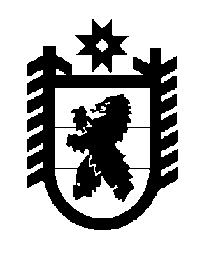 Российская Федерация Республика Карелия    ПРАВИТЕЛЬСТВО РЕСПУБЛИКИ КАРЕЛИЯРАСПОРЯЖЕНИЕот  22 ноября 2017 года № 652р-Пг. Петрозаводск Внести в распоряжение Правительства Республики Карелия от 27 января 
2017 года № 39р-П (Собрание законодательства Республики Карелия, 2017, № 1, 
ст. 116) с изменениями, внесенными распоряжениями Правительства Республики Карелия от 28 марта 2017 года № 180р-П, от 20 апреля 2017 года № 211р-П, 
от 17  мая 2017 года № 250р-П,  от 29 мая 2017 года № 291р-П, от 5 июня 2017 года № 305р-П, от 3 августа 2017 года № 446р-П, от 29 августа 2017 года № 490р-П, 
от 6 сентября 2017 года № 494р-П, от 21 сентября 2017 года № 517р-П, 
от 23 октября 2017 года № 561р-П, от 25 октября 2017 года № 583р-П, следующие изменения: 1) в Адресной инвестиционной программе Республики Карелия 
на 2017 год, утвержденной указанным распоряжением:а) в строке «Государственный комитет Республики Карелия по дорожному хозяйству, транспорту и связи – главный распорядитель средств» слова «Государственный комитет Республики Карелия по дорожному хозяйству, транспорту и связи» заменить словами «Министерство по дорожному хозяйству, транспорту и связи Республики Карелия»;б) в разделе  III:в графе «Сумма» пункта 1 цифры «23 820,0» заменить цифрами  «23 819,3»;                       в графе «Сумма»  пункта 6 цифры «133 292,5» заменить цифрами «133 293,2»;2) в Адресной инвестиционной программе Республики Карелия на плановый период 2018 и 2019 годов, утвержденной указанным распоряжением:в строке «Государственный комитет Республики Карелия по дорожному хозяйству, транспорту и связи – главный распорядитель средств» слова «Государственный комитет Республики Карелия по дорожному хозяйству, транспорту и связи» заменить словами «Министерство по дорожному хозяйству, транспорту и связи Республики Карелия».
           Глава Республики Карелия                                                              А.О. Парфенчиков